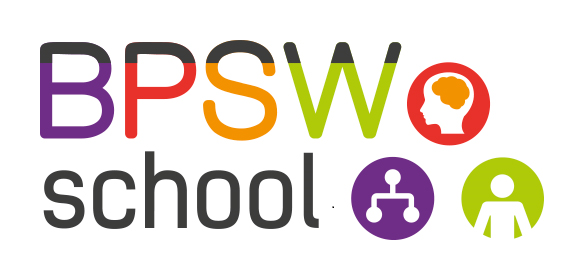 De BPSW organiseert de 2-daagse scholing Maatschappelijk werk in de oncologie. ‘Balanceren tussen hoop en vrees’OmschrijvingPatiënten met kanker, en hun naasten, balanceren letterlijk tussen hoop en vrees. Maatschappelijk werk kan in deze situatie positief bijdragen door psychosociale oncologische zorg te bieden. Dit is systematische begeleiding die kankerpatiënten en hun naasten helpt op lichamelijk, psychisch, sociaal en levensbeschouwelijk terrein. Als maatschappelijk werker in de oncologie ondersteun je de patiënt, en diens naasten, bij het aanpassen aan de nieuwe levenssituatie. In dit aanpassingsproces draait het om het zoeken naar een acceptabel evenwicht tussen draagkracht en draaglast.Doel van de scholingHet - aanvullend op de eigen professie - opdoen van kennis over psychosociale oncologische zorg, en het ontwikkelen van vaardigheden voor ondersteuning en begeleiding van patiënten. DoelgroepMaatschappelijk werkers die zich willen bekwamen in het werken met mensen in verschillende ziektestadia in de oncologie.Onderwerpen die aan bod komenActuele medische aspecten in de oncologie.Feiten en misverstanden over kanker.Psychosociale aspecten, zoals de betekenis van kanker en de impact op psychisch en sociaal niveau.Interventies van de maatschappelijk werker in de acute fase, in de herstel en chronische fase en in de palliatieve fase.Vermoeidheid na kanker en de begeleiding/behandeling hiervan.Sociale aspecten van kanker: impact op relatie, partners, ouderschap en kinderen. Interventies van de maatschappelijk werker voor het omgaan met partners en kinderen.Positionering en multidisciplinair samenwerken in de oncologische context.Eigen casuïstiek.
Resultaat Je hebt kennis over aspecten van kanker op zowel medisch, psychisch als sociaal gebied (zie onderwerpen).Je beschikt over interventies gericht op omgaan met verschillende ziektefasen, angst voor recidief, vermoeidheid na kanker en op het omgaan met partners en kinderen.Programma (download)Trainers / sprekers-Dr. Mathé Bollen
Spreker actuele medische aspecten in de oncologie: dr. Mathé Bollen, internist-oncoloog MC Groep-Ilonka Behr 
(Zelfstandig) medisch en oncologisch maatschappelijk werker, (EFT) relatietherapeut, registertherapeut BCZ. Sinds 2002 werkzaam in de gezondheidszorg.CertificeringDeze scholing is los te volgen maar ook te gebruiken voor het certificaat Gezondheidszorg Maatschappelijk Werker (GZMW).Na afloop van deze scholingsdagen krijg je een door het Registerplein geaccrediteerd scholingscertificaat. Als je minimaal 10 scholingsdagen uit het aanbod voor scholing ‘Gezondheidszorg Maatschappelijk Werker’ hebt gevolgd en een compleet portfolio kan verantwoorden kom je in aanmerking voor het certificaat: ‘Gezondheidszorg Maatschappelijk Werker’.PraktischDatum:         	donderdag 6 en dinsdag 11 februari 2020Locatie:	  	cursus en vergadercentrum Domstad in UtrechtTijd:               	9.30 – 16.30 uur inclusief lunchKosten:  	BPSW-leden: € 464,-;  niet-leden € 619,-Accreditatie: 	Registerplein 3,65Programma [download]Dag 1Introductie en kennismaking, inhoud en hoofdlijnen van de scholing.Psychosociale begeleiding in de oncologie, vanuit medisch, psychisch en sociaal perspectief (bio-psychosociaal model).Ochtend: Actuele medische aspecten in de oncologie – door dr. Mathé Bollen, oncoloog-internist MC Groep. De betekenis van kanker en de impact op medisch niveau.Feiten en misverstanden over kanker, fase van ziekte behandelmogelijkheden, behandelingen en bijwerkingen, erfelijkheid en risicofactoren.Middag: Psychosociale aspecten: de betekenis van kanker en de impact op psychisch en sociaal niveau.Psychosociale risicofactorenBegeleidingsaspecten en interventies in de acute faseVerschil tussen normale angst en klinische angstLevensfase gebonden problemen bij kankerHechting en coping bij kankerWerken aan de hand van casuïstiekDag 2Ochtend:Terugblik dag 1.Inbreng eigen casusBegeleidingsaspecten en interventies in de chronische en palliatieve faseOmgaan met kinderen SeksualiteitKanker en relatieproblematiekAlleenstaand en kankerMiddag:Positionering en multi-disciplinair samenwerken in oncologische context.Profileren m.b.v. modulesOnderzoeken van je eigen krachtOmgaan met overdracht en tegenoverdracht 